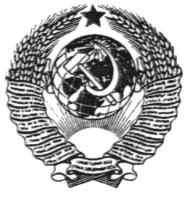 ГОСУДАРСТВЕННЫЙ СТАНДАРТ СОЮЗА ССРСИСТЕМА ПОКАЗАТЕЛЕЙ КАЧЕСТВА ПРОДУКЦИИ.СТРОИТЕЛЬСТВОМАТЕРИАЛЫ И ИЗДЕЛИЯ ПОЛИМЕРНЫЕ СТРОИТЕЛЬНЫЕ ГЕРМЕТИЗИРУЮЩИЕ И УПЛОТНЯЮЩИЕНОМЕНКЛАТУРА ПОКАЗАТЕЛЕЙГОСТ 4.224-83ГОСУДАРСТВЕННЫЙ КОМИТЕТ СССРПО ДЕЛАМ СТРОИТЕЛЬСТВАМоскваРАЗРАБОТАНГосударственным комитетом по гражданскому строительству и архитектуре при Госстрое СССРМинистерством промышленности строительных материалов СССРМинистерством нефтеперерабатывающей и нефтехимической промышленности СССРГлавным архитектурно-планировочным управлением г. МосквыЦНИИПРОМЗДАНИЙ Госстроя СССРИСПОЛНИТЕЛИО. Ю. Якуб, канд. техн. наук (руководитель темы); Т. С. Сергеева, С. Х. Иртуганова канд. техн. наук; М. П. Макотинский канд. архит.; М. П. Поманская канд. техн. наук; В. И. Ватажина канд. техн. наук; А.Т. Бублик канд. техн. наук; Т. И. Михайлова М. Я. Крейндель Р. А. Смыслова канд. техн. наук Б. М. Чаусова Р.А. Танхилевич В. В. Белякова Н. Д. Серебренникова канд. техн. наук Н. В. Лосенкова И. А. Егорова М. П. КораблинВНЕСЕНГосударственном комитетом по гражданскому строительству и архитектуре при Госстрое СССРЗам. Председателя С. Г. ЗмеулУТВЕРЖДЕН И ВВЕДЕН В ДЕЙСТВИЕПостановлением Государственного комитета СССР по делам строительства от 25 января 1983 года № 17ГОСУДАРСТВЕННЫЙ СТАНДАРТ СОЮЗА ССРСистема показателей качества продукции.СтроительствоМАТЕРИАЛЫ И ИЗДЕЛИЯ ПОЛИМЕРНЫЕСТРОИТЕЛЬНЫЕ ГЕРМЕТИЗИРУЮЩИЕ		 ГОСТИ УПЛОТНЯЮЩИЕ			4.226-83Номенклатура показателейQuality ratings system. Building. Sealantsand caulking materials and products.Nomenclature of characteristicsПостановлением Государственного комитета СССР по делам строительства 25 января 1983 г. № 17 срок введения установленс 01.07.83Настоящий стандарт распространяется на герметизирующие и уплотняющие полимерные строительные материалы и изделия и устанавливает номенклатуру показателей их качества для применения при:разработке стандартов, технических условий и других нормативно-технических документов;аттестации продукции, прогнозирования и планирования ее качества;выборе оптимального варианта новых видов продукции;разработке систем управления качеством;представлении отчетности и информации о качестве.Стандарт не распространяется на материалы и изделия для герметизации стыков металлических слоистых панелей с утеплителем из пенопластов а также стыков специальных сооружений эксплуатируемых в условиях агрессивных сред.Нормы, требования и методы контроля показателей качества следует устанавливать соответствующими стандартами и техническими условиями на конкретные виды материалов и изделий а также методиками по оценке уровня качества продукции утвержденными в установленном порядке.Настоящий стандарт разработан на основе и в соответствии с ГОСТ 4.200-78.1. НОМЕНКЛАТУРА ПОКАЗАТЕЛЕЙ КАЧЕСТВА1.1. Номенклатура показателей качества по критериям единицы измерения и условные и обозначения показателей качества приведены в табл. 1Таблица 11.2. Для отдельных видов герметизирующих и уплотняющих материалов при соответствующем обосновании допускается применять дополнительно другие показатели качества.2. ПРИМЕНЯЕМОСТЬ КРИТЕРИЕВИ ПОКАЗАТЕЛЕЙ КАЧЕСТВА2.1. Область применения критериев и показателей качества герметизирующих и уплотняющих материалов и изделий должна приниматься по ГОСТ 4.200-78.2.2. Критерии и показатели качества установленные настоящим стандартом распространяются на герметизирующие и уплотняющие полимерные материалы и изделия следующих видовмастики (отверждающиеся неотверждающиеся высыхающие)погонажные изделия (прокладки и профили пористые и плотные ленты устанавливаемые насухо на клеях и самоклеющиеся).2.3. Показатели качества обозначенные в табл. 1 номерами 1.2.2, 1.3.1-1.3.3, 1.4.3, 1.5.1, 1.5.3, 1.6.1, 1.6.3, 1.7.1, следует применять при разработке стандартов технических условий и других нормативных документов на все виды герметизирующих и уплотняющих материалов и изделий а также при решении всех задач установленных настоящим стандартом. Показатель номер 1.3.1 является перспективным.2.4. Показатель качества обозначенный в табл. 1 номером 1.1.1 следует применять при разработке нормативных документов на нанесение и установку герметизирующих и уплотняющих материалов и изделий.2.5. Применяемость других показателей качества по критерию технического уровня для мастик приведена в табл. 2 для прокладок и профилей - в табл. 3 для лент - в табл. 4.Таблица 2Таблица 3Таблица 4Примечание:В табл. 2-4 знак «+» означает применяемость, знак «-» - неприменяемость, знак «+» - ограниченную применяемость соответствующего показателя качества. Знак (+) означает что показатель качества является перспективным.2.6. Показатели качества обозначенные в табл. 1 номерами 1.1.10 1.1.20-1.1.22 1.1.30-1.1.33 следует применять дополнительно при выборе оптимального варианта новых видов герметизирующих и уплотняющих материалов и изделий. Показатель номер 1.1.10 является перспективным.2.7. Показатели качества обозначенные в табл.(пп. 1.4 и 1.5) следует применять дополнительно при аттестации герметизирующих и уплотняющих материалов и изделий представлении отчетности и информации об их качестве.2.8. Применяемость показателей качества для герметизирующих материалов и изделий не указанных в табл. 2-4 (вновь разработанных и осваиваемых) следует принимать по аналогии с материалами и изделиями того же функционального назначения.2.9. Приведенные в табл. 1-4 показатели качества не вошедшие в действующие нормативные документы вводятся дополнительно после разработки и введения в действие стандартов на методы контроля этих показателей.Наименование критерия показателякачества и единицы измеренияУсловное обозначение показателя качества1. Технический уровень1.1. Показатели назначения1.1.1. Интервал температуры нанесения 0Сtн1.1.2. Предел прочности при растяжении МПа (кгс/см2)Rp1.1.3. Условная прочность в момент разрыва МПа (кгс/см2)fp1.1.4. Условное напряжение при 100 и 300 %-ном удлинении МПа (кгс/см2)f100, f3001.1.5. Сопротивление сжатию при 50 %-ной деформации при максимальной и минимальной температуре нанесения МПа (кгс/см2)Rсж1.1.6. Относительное удлинение в момент разрыва %р1.1.7. Относительное удлинение при максимальной нагрузке %1.1.8. Относительное удлинение при минимальной температуре эксплуатации %t min1.1.9. Относительное удлинение при максимальной температуре эксплуатации %t max1.1.10. Значение предельно допустимой деформации материала или изделия в стыке %t дон1.1.11. Относительная остаточная деформация после разрыва %р1.1.12. Относительная остаточная деформация при 50 %-ном сжатии %сж1.1.13. Усадка %1.1.14. Содержание сухого остатка %-1.1.15. Твердость усл. ед. Или мм-1.1.16. Вязкость П или усл. ед.S1.1.17. Сопротивление текучести при заданной температуре мм-1.1.18. Температура хрупкости или температурный предел хрупкости 0Сtxp1.1.19. Водопоглощение %Wп1.1.20. Водопроницаемость Па (ати)Вп1.1.21. ВоздухопроницаемостьВз1.1.22. Теплопроводность Вт/мК1.1.23. Прочность связи с поверхностью при отрыве МПа или при отслаивании Н/м1.1.24. Липкость Н/мЛ1.1.25. Характер разрушения (адгезионный когезионный смешанный)-1.1.26. Жизнеспособность время сушки чЖ1.1.27. Полное время отвержения сут-1.1.28. Пенетрация мм-1.1.29. Миграция пластификатора-1.1.30. Показатели пожарной опасности (температура вспышки 0С температура воспламенения 0С температура самовоспламенения 0С)-1.1.31. Биостойкость-1.1.32. Атмосферостойкость-1.1.33. Стойкость к циклическим деформациям циклы-1.2. Показатели конструктивности1.2.1. Геометрические размеры и предельные отклонения от них ммL, B, H, DL, B, H, D1.2.2. Плотность кг/м31.2.3. Структура-1.3. Показатели надежности1.3.1. Срок службы лет-1.3.2. Гарантийный срок хранения мес.Тх1.3.3. Условия хранения-1.4. Показатели технологичности1.4.1. Удельная трудоемкость изготовления чел.-ч/ед. продукции-1.4.2. Удельная трудоемкость нанесения или установки чел.-ч/ед. продукции-1.4.3. Удельная материалоемкость кг/ед. продукции-1.4.4. Степень механизации и автоматизации изготовления %-1.4.5. Степень механизации нанесения %-1.4.6. Энергоемкость изготовления и нанесения кВтч/ед. продукции-1.5. Показатели транспортабельности1.5.1 Масса брутто единицы упакованного места, кгm1.5.2. Габаритные размеры тары, ммlbh1.5.3. Возможность контейнеризации пакетирования-1.5.4. Металлоемкость упаковки кг/кг-1.5.5. Трудоемкость упаковки чел.-чT1.5.6. Трудоемкость погрузки и разгрузки чел.-чTпр1.6. Эргономические показатели1.6.1. Температурные пределы эксплуатации 0С-1.6.2. Уровень токсичности материалов мг/м3Хс1.6.3. Удобство пользования продукцией-1.7. Эстетические показатели1.7.1. Внешний вид-2. Стабильность показателей качества2.1. Среднее квадратическое отклонениеS2.1.1. Сопротивление текучести при заданной температуре-2.1.2. Условная прочность в момент разрываSfp2.1.3. Относительное удлинение в момент разрываSp2.1.4. Относительная остаточная деформация после разрываSp2.1.5. Предел прочности при растяженииSRp2.1.6. Относительное удлинение при максимальной нагрузкеS2.1.7. Прочность связи с поверхностью при отрыве или при отслаиванииS2.1.8. Напряжения сжатия при 50 %-ной деформацииSRсж2.1.9. Относительная остаточная деформация при 50 %-ном сжатииSсж2.2. Показатели соблюдения стандартов и технических условий2.2.1. Процент зарекламированной продукции в общем объеме продукции %Рс2.2.2. Процент брака %-2.2.3. Количество рекламаций шт.-3. Экономическая эффективности3.1. Экономические показатели3.1.1. Удельные капитальные вложения в производство, руб./ед. продукцииЕ3.1.2. Себестоимость руб./ед. продукцииС3.1.3. Рентабельность, %Р3.1.4. Отпускная цена руб.-3.1.5. Годовой экономический эффект, получаемый в народном хозяйстве руб./м2Э4. Конкурентоспособность на внешнем рынке4.1. Патентно-правовые показатели4.1.1. Показатель патентной чистотыПч4.1.2. Показатель патентной защитыПз4.1.3. Наличие экспорта-НомерМастикиМастикиМастикипоказателя качества по табл. 1отверждающиесянеотверждающиесявысыхающие1.1.2-+-1.1.3+-+1.1.4+--1.1.6+-+1.1.7-+-1.1.8+++1.1.9+++1.1.13+-+1.1.14--+1.1.15+-+1.1.16+-+1.1.17+++1.1.18+-+1.1.19+++1.1.23+-+1.1.24-(+)-1.1.25+++1.1.26+-+1.1.27+-+1.1.28-+-1.1.29-+-1.1.30+++1.6.2+++Номер показателяПрокладки и профилиПрокладки и профиликачества по табл. 1пористыеплотные1.1.3++1.1.5++1.1.6++1.1.8++1.1.9++1.1.11++1.1.12++1.1.18++1.1.19++1.2.1++1.2.3++1.6.2++НомерЛентыЛентыЛентыпоказателя качества по табл. 1устанавливаемые насухоустанавливаемые на клеяхсамоклеющиеся1.1.2-++1.1.3++-1.1.6++-1.1.7-++1.1.8+++1.1.9+++1.1.11++-1.1.17-(+)(+)1.1.18+++1.1.19+++1.1.23-++1.1.24--(+)1.1.25-++1.1.29--+